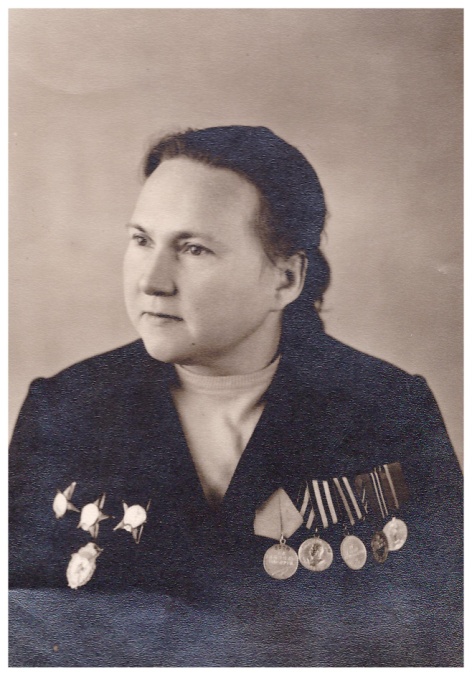 РегионБРЯНСКИЙНаселенный пункт П. КЛЕТНЯФамилия, имя, отчество солдатаГенералова Мария ПетровнаЗваниелейтенант медицинской службыБоевой путьВ августе 1941 года была призвана в Красную Армию. С января 1942 года находилась в действующей армии.В составе 9 Армии воевала на Северо – кавказском фронте. Кубань – Тамань, Керчь – Отдельная Приморская Армия. Принимала участие в освобождении  Белоруссии, Прибалтики, взятии Кенигсберга, штурме Берлина – 1-3 Белорусские и 1 Украинские фронта, 28 Армия ,55 стрелковая дивизия. Войну закончила в Чехословакии.  На Северо –Кавказском фронте получила ранение, на Белорусском фронте, город Брест, была контужена. НаградыНаграждена правительственными наградами: три ордена «Красной Звезды», медали «За боевые заслуги», «За оборону Кавказа», «За взятие Кенигсберга», «За взятие Берлина», «За победу над Германией», «Двадцать лет победы в Великой Отечественной войне 1941-1945 г», «25 лет победы в Великой Отечественной войне 1941-1945 г.г.», «Тридцать лет победы в Великой Отечественной войне 1941-1945 г.г.», «50 лет Вооруженных сил СССР», «60 лет Вооруженных сил СССР».В 1946 году была уволена в запас.ВоспоминанияОтправительМежпоселенцеская центральная библиотека Клетнянского районаКонтактная информация 8 (48338) - 9-10-56